Top of Form
 
الضمـــــائــــر ( The Pronouns ) 
 
 
أنـــــا ........ I 
 
 
نــحــــن ...... We 
 
 
أنــــتَ ....... You 
 
 
أنــــتِ ....... You 
 
 
أنتمـــا ........ You 
 
 
أنتــــم ...... You 
 
 
أنتــــن ....... You 
 
 
هـــــو .......He 
 
 
هــــــي ........ She 
 
 
هـــمـــا ...... They 
 
 
هــــــم ....... They 
 
 
هــــــنّ ........ They 
 
 
ضميــــر ....... A Pronoun 
 
 
 
 
 
 
 
 
ضمـــــــــــائــــر التمــــلك ..... ( لــــي ) 
 
 
لـــي ...... Mine 
 
 
لـــنا ...... Ours 
 
 
لـــكَ ....... Yours 
 
 
لـــكِ ....... Yours 
 
 
لكـــما ( للمذكر ) ...... Yours 
 
 
لكــــما ( للمؤنث ) ....... Yours 
 
 
لكــــنّ ........ Yours 
 
 
لـــــه ....... His 
 
 
لـــهــما ( للمذكر ) ....... Theirs 
 
 
لـــهــم ....... Theirs 
 
 
 
لـــهـــا ...... Hers 
 
 
لـــهـــما ( للمؤنث ) ..... Theirs 
 
 
 
لــــهـــنّ ...... Theirs 
 
 
 
 
 
 
ضــــمــــائـــر التمــــلك ( عنـــــدي ) ..... 
 
 
انـــا عنــــدي ..... I have 
 
 
نحــــن عنــــدنــــا ...... We have 
 
 
أنـــتَ عــــندك ...... You have 
 
 
أنــــتِ عنــــدك ...... You have 
 
 
أنتمــــا عنـــدكما ( للمذكر ) ...... You have 
 
 
أنتـــــما عنـــدكما ( للمؤنث ) ...... You have 
 
 
أنـــتـــن عـــندكن ........ You have 
 
 
هـــو عــنـــده ........ He has 
 
 
هـــي عـــندهـــا ....... She has 
 
 
هـــما عندهــما ....... They have 
 
 
هـــم عـــندهـــن ....... They have 
 
 
هـــنّ عنــدهـــن ........ They have 
 
 
 
 
 
 
 
 
 
فـــــعــــل الكـــــون 
 
 
 
أنـــا أكـــون ...... I am 
 
 
نــحـــن نكــــون ....... We are 
 
 
أنـــت تكــــون ....... You are 
 
 
أنــــتِ تكـــونين ....... You are 
 
 
أنــتـــما تكـــونان ( للمذكر ) ...... You are 
 
 
أنــتـــما تكـــونان ( للمؤنث ) ...... You are 
 
 
أنــتـــم تكـــونــون ..... You are 
 
 
أنـــتــــنّ تـــكــنّ ....... You are 
 
 
هـــو يــكــــون ....... He is 
 
 
هـــمـــا يــكـــونـــان ....... They are 
 
 
هــــم يــكـــونون ........ They are 
 
 
هـــي تـــكـــون ..... She is 
 
 
هــــمـــا تكـــونـــان ..... They are 
 
 
هــــنّ تــكـــنّ ....... They are 
 
 
 
((( ادري تمللتووووو ههههههههه بس استحملوني شوي باقي آخر شي 
 
،،، ليش تتمللون ؟؟؟ اللي يبي يتعلم لااازم ما يتملل .... استحملوني شوي 
))) 
 
 
 
 
الكلمــــات والتعــــابير الأكــــثر استخدامـــــاَ ,,, 
 
Words and Expressions are Often Used ......... 
 
 
نـــعم ....... Yes 
 
 
لا ......... No 
 
 
أحـــب ......... I like 
 
 
لا أحـــــب ....... I don't like 
 
 
أريــــد ........ I want 
 
 
لا أريـــــد ........ I don't want 
 
 
يجـــب ......... It must 
 
 
لا يـــجـــب ......... It mustn't 
 
 
كثيــــر ........ Many 
 
 
قليـــــل ......... Few 
 
 
هــــنـــا ......... Here 
 
 
هنــــاك ....... There 
 
 
قـــريب ........ Near 
 
 
بعيــــد ......... Far 
 
 
شـــكـــراً ....... Thank you 
 
 
فـــي الـــداخـــل ..... Inside 
 
 
فــي الخـــارج ........ Outside 
 
 
فـــوق ...... Up 
 
 
تـــحـــت ......... Down 
 
 
أمــــام ......... Infront 
 
 
وراء ........ Behind 
 
 
عــلـــى الـيمين ....... On the right 
 
 
عــــلـــى اليســــار ....... On the left 
 
 
الآن ........ Now 
 
 
كــيــف ؟ ....... How 
 
 
لــماذا ؟ ....... Why 
 
 
مـــتــى ؟ ........ When 
 
 
أيــــن ؟ .......... Where 
 
 
مـــــن ؟ ......... Who 
 
 
مـــا هذا ؟ ............ What is this 
 
 
أعــطني .......... Give me 
 
 
خـذ ....... Take 
 
 
مـــاذا يعني هذا ؟ ........ What dose this mean 
 
 
مــــاذا قـــال ؟ ........ What did he say 
 
 
قل لي من فضلك .......... Tell me please 
 
 
كـــيف اصـــل إلى .... ؟ ......... How can i 
 
 
بالقـــرب مــن إية محطة ؟ ........ Near which station 
 
 
كـــم يلـــزم من الوقت ؟ ......... How much time is needed 
 
 
أعطني من فضلك ......... Give me please 
 
 
كــــم يلزم ان ادفع ........ How much should I pay 
 
 
عفــواً ، عـــذراً ........ Pardon 
 
 
هـــل هذا كل شيء ؟ ........ Is this everything 
 
 
كــيف يمكنني ان احصل على ؟ .......... How can i get 
 
 
هل ستكمث هناك طويلاً ؟ ......... Are you going to stay here long 
 
 
مـــا هي جنسيتك ؟ ........ What is your nationality 
 
 
مــاذا تريـــــد ؟ ......... What do you want 
 
 
أكـــمـــل حـــديثك ........ Continue your conversation 
 
 
مـــن فضــلك ........... please 
 
 
أطــلــب منك .......... I ask you 
 
 
 
 
 Bottom of Form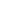 